Ülesanne: Kõrveküla paisjärve kaldal asuvate discgolfi korvide vaheline kaugus on 44 meetrit. Mõõda enda kõnnisammudega mitu sammu Sa selle vahemaa jooksul teed ning jaga 44 enda saadud sammude arvuga. Sel juhul saad enda sammu pikkuse. - Minu sammu pikkus on ……………………. meetrit. Mõõda Kõrveküla paisjärve kaldajoone pikkus enda sammudes ning korruta enda sammu pikkusega. Korrutisega saad kaldajoone pikkuse meetrites. - Sammudes mõõdetud Kõrveküla paisjärve kaldajoone pikkus on …………………….. meetrit. Kõrveküla paisjärve kaldajoone pikkuseks on Keskkonnaportaali registris märgitud 550 meetrit. Kui palju erines Sinu saadud kaldajoone pikkus sellest? - Minu saadud kaldajoone pikkus erines Keskkonnaportaali omast …………………….. meetrit. - Millest võib selline erinevus tulla? ………………………………………………………………………………………………… ………………………………………………………………………………………………… …………………………………………………………………………………………………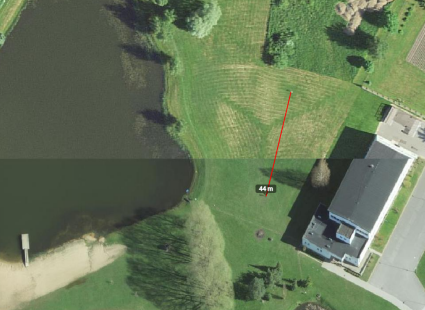 